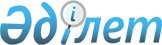 "Аманкелді ауданының 2010-2012 жылдарға арналған аудандық бюджеті туралы" мәслихаттың 2009 жылғы 23 желтоқсандағы № 126 шешіміне өзгерістер мен толықтырулар енгізу туралыҚостанай облысы Аманкелді ауданы мәслихатының 2010 жылғы 17 ақпандағы № 154 шешімі. Қостанай облысы Аманкелді ауданының Әділет басқармасында 2010 жылғы 2 наурызда № 9-6-107 тіркелді

      Қазақстан Республикасының 2008 жылғы 4 желтоқсандағы "Бюджет кодексіне", "Қазақстан Республикасындағы жергілікті мемлекеттік басқару және өзін-өзі басқару туралы" Қазақстан Республикасының 2001 жылғы 23 қаңтардағы Заңының 6-бабының 1-тармағының 1) тармақшасына сәйкес Аманкелді аудандық мәслихаты ШЕШТІ:



      1. "Аманкелді ауданының 2010-2012 жылдарға арналған аудандық бюджеті туралы" мәслихаттың 2009 жылғы 23 желтоқсандағы № 126 шешіміне (нормативтік құқықтық актілердің мемлекеттік тіркеу тізілімінде 9-6-102 нөмірімен тіркелген, 2010 жылғы 6 қаңтарда "Аманкелді арайы" газетінде жарияланған) мына өзгерістер мен толықтырулар енгізілсін:



      жоғарыда көрсетілген шешімнің 1, 2, 3 және 6–қосымшалары осы шешімнің 1, 2, 3, 4–қосымшаларына сәйкес келесі редакцияда жазылсын.



      2. Осы шешім 2010 жылдың 1 қаңтарынан бастап қолданысқа енгізіледі.      Кезектен тыс сессия 

      төрағасы                                   Б. Дәуітбаев       Аудандық мәслихат

      хатшысы                                    Ж. Оташев      КЕЛІСІЛДІ:      "Аманкелді ауданының экономика

      және бюджеттік жоспарлау бөлімі" 

      мемлекеттік мекемесінің бастығы

      _________ Т.Карбозов 

      "17" ақпан 2010 жыл

Мәслихаттың      

2010 жылғы 17 ақпандағы 

№ 154 шешіміне 1 қосымша

Мәслихаттың      

2009 жылғы 23 желтоқсандағы

№ 126 шешіміне 1 қосымша Аманкелді ауданының

2010 жылға арналған аудандық бюджеті(мың теңге)

Мәслихаттың      

2010 жылғы 17 ақпандағы  

№ 154 шешіміне 2 қосымша 

Мәслихаттың      

2009 жылғы 23 желтоқсандағы

№ 126 шешіміне 2 қосымша  Аманкелді ауданының

2011 жылға арналған аудандық бюджеті(мың теңге)

Мәслихаттың       

2010 жылғы 17 ақпандағы  

№ 154 шешіміне 3 қосымша 

Мәслихаттың       

2009 жылғы 23 желтоқсандағы

№ 126 шешіміне 3 қосымша  Аманкелді ауданының

2012 жылға арналған аудандық бюджеті(мың теңге)

Мәслихаттың       

2010 жылғы 17 ақпандағы  

№ 154 шешіміне 4 қосымша 

Мәслихаттың       

2009 жылғы 23 желтоқсандағы

№ 126 шешіміне 6 қосымша  Аманкелді ауданының ауылдық округтерінің

бюджеттік бағдарламалар тізбесі
					© 2012. Қазақстан Республикасы Әділет министрлігінің «Қазақстан Республикасының Заңнама және құқықтық ақпарат институты» ШЖҚ РМК
				СанатыСанатыСанатыСанатыСанаты2010

жылға

арналған

бюджетСыныбыСыныбыСыныбыСыныбы2010

жылға

арналған

бюджетІшкі сыныбыІшкі сыныбыІшкі сыныбы2010

жылға

арналған

бюджетЕрекшелігіЕрекшелігі2010

жылға

арналған

бюджетАтаулары2010

жылға

арналған

бюджет123456IІ.Кірістер1419104,0100000Салықтық түciмдер106911,0101000Кiрiске түсетiн табыс салығы47961,0101200Жеке тұлғалардан түсетін табыс салығы47961,0103100Әлеуметтiк салық44675,0104000Меншiк cалығы11326,0104100Мүлiк салығы2344,0104300Жер салығы1109,0104400Көлiк кұралдарына салық5613,0104500Бірыңғай жер салығы2260,0105000Тауарға және қызметтер көрсетуге салынатын iшкi салықтар2086,0105200АКЦИЗ428,0105300Табиғи ресурстарды пайдаланудан түсетiн түсiм772,0105400Кәсiпкерлiк және кәсiби қызметтi жүргiзгенi үшiн алынатын алымдар886,010800Заңдық мәнді іс-әрекеттерді жасағаны және (немесе) оған уәкілеттігі бар мемлекеттік органдар немесе лауазымды адамдар құжаттар бергені үшін алынатын міндетті төлемдер863,0200000Салыктық емес түciмдер3582,0201000Мемлекеттік меншіктен түсетін кірістер3582,0201100Мемлекеттік кәсіпорындардың таза кірісі бөлігіндегі түсімдер17,0201500Мемлекет меншігіндегі мүлікті жалға беруден түсетін кірістер3565,030000Негізгі капиталды сатудан түсетін түсімдер2507,030300Жердi және материалдық емес активтердi сату2507,0303100Жерді сату2507,0400000Трансферттердің түсімдері1306104,0402000Мемлекеттiк басқарудың жоғары тұрған органдарынан түсетiн трансферттер1306104,0402200Облыстық бюджеттен түсетiн трансферттер1306104,0402201Ағымдағы нысаналы трансферттер234685,0402202Нысаналы даму трансферттері207890,0402203Субвенциялар863529,0Функциялық топФункциялық топФункциялық топФункциялық топФункциялық топФункциялық топ2010 жылға арналған бюджетКіші функцияКіші функцияКіші функцияКіші функцияКіші функция2010 жылға арналған бюджетБюджеттік бағдарламалардың әкімшісіБюджеттік бағдарламалардың әкімшісіБюджеттік бағдарламалардың әкімшісіБюджеттік бағдарламалардың әкімшісі2010 жылға арналған бюджетБағдарламаБағдарламаБағдарлама2010 жылға арналған бюджетКіші бағдарламаКіші бағдарлама2010 жылға арналған бюджетІІ.Шығындар1413380,21Жалпы сипаттағы мемлекеттiк қызметтер125292,21Мемлекеттiк басқарудың жалпы функцияларын орындайтын өкiлдi, атқарушы және басқа органдар112734,8112Аудан (облыстық маңызы бар қала) мәслихатының аппараты8856,2001Аудан (облыстық маңызы бар қала) мәслихатының қызметін қамтамасыз ету жөніндегі қызметтер8856,2122Аудан (облыстық маңызы бар қала) әкімінің аппараты37451,3001Аудан (облыстық маңызы бар қала) әкімінің қызметін қамтамасыз ету жөніндегі қызметтер37451,3123Қаладағы аудан, аудандық маңызы бар қала, кент, ауыл (село), ауылдық (селолық) округ әкімінің аппараты66427,3001Аудан (облыстық маңызы бар қала) әкімінің қызметін қамтамасыз ету65027,3023Мемлекеттік органдарды материалдық-техникалық жарақтандыру1400,02Қаржылық қызмет7264,3452Ауданның (облыстық маңызы бар қаланың) қаржы бөлімі7264,3001Аудандық бюджетті орындау және коммуналдық меншікті (облыстық манызы бар қала) саласындағы мемлекеттік саясатты іске асыру жөніндегі қызметтер6967,3004Біржолғы талондарды беру жөніндегі жұмысты және біржолғы талондарды іске асырудан сомаларды жинаудың толықтығын қамтамасыз етуді ұйымдастыру297,05Жоспарлау және статистикалық қызмет5293,1453Аудандық экономика және бюджеттік жоспарлау бөлімі5293,1001Экономикалық саясатты, мемлекеттік жоспарлау жүйесін қалыптастыру және дамыту және ауданды (облыстық манызы бар қаланы) бақару саласындағы мемлекеттік саясатты іске асыру жөніндегі қызметтер5293,12Қорғаныс1093,01Әскери мұқтаждар1093,0122Аудан (облыстық маңызы бар қала) әкімінің аппараты1093,0005Жалпыға бірдей әскери міндетті атқару шеңберіндегі іс-шаралар1093,04Бiлiм беру931105,61Мектепке дейiнгi тәрбие және оқыту30059,0464Ауданның (облыстық маңызы бар қала) білім беру бөлімі30059,0009Мектепке дейінгі тәрбие ұйымдарының қызметін қамтамасыз ету30059,02Бастауыш, негізгі орта және жалпы орта білім беру566555,3464Ауданның (облыстық маңызы бар қаланың) білім бөлімі566555,3003Жалпы білім беру556815,3006Балаларға қосымша білім беру9740,09Бiлiм беру саласындағы өзге де қызметтер334491,3464Ауданның (облыстық маңызы бар қаланың) білім бөлімі136101,3001Жергіліктті деңгейде білім беру саласындағы мемлекеттік саясатты іске асыру жөніндегі қызметтер6438,3005Ауданның (областык маңызы бар қаланың) мемлекеттік білім беру мекемелер үшін оқулықтар мен оқу-әдiстемелiк кешендерді сатып алу және жеткізу9663,0011Өңірлік жұмыспен қамту және кадрларды қайта даярлау стратегиясын іске асыру шеңберінде білім беру объектілерін күрделі, ағымды жөндеу120000,0467Ауданның (облыстық маңызы бар қаланың) құрылыс бөлімі198390,0467037Білім беру объектілерін салу және реконструкциялау198390,06Әлеуметтiк көмек және әлеуметтiк қамсыздандыру125010,92Әлеуметтiк көмек112358,2451Ауданның (облыстық маңызы бар қаланың) жұмыспен қамту және әлеуметтік бағдарламалар бөлімі112358,2002Еңбекпен қамту бағдарламасы23513,0005Мемлекеттік атаулы әлеуметтік көмек19445,0006Тұрғын үй көмегі240,0007Жергілікті өкілетті органдардың шешімі бойынша мұқтаж азаматтардың жекелеген топтарына әлеуметтік көмек5320,0010Үйден тәрбиеленіп оқытылатын мүгедек балаларды материалдық қамтамасыз ету340,0014Мұқтаж азаматтарға үйде әлеуметтiк көмек көрсету2302,201618 жасқа дейіні балаларға мемлекеттік жәрдемақылар57516,0017Мүгедектерді оңалту жеке бағдарламасына сәйкес, мұқтаж мүгедектерді міндетті гигиеналық құралдармен қамтамасыз етуге, және ымдау тілі мамандарының, жеке көмекшілердің қызмет көрсету662,0019Ұлы Отан соғысындағы Жеңістің 65 жылдығына Ұлы Отан соғысының қатысушылары мен мүгедектерінің жол жүруін қамтамасыз ету5,0020Ұлы Отан соғысындағы Жеңістің 65 жылдығына Ұлы Отан соғысының қатысушылары мен мүгедектеріне біржолғы материалдық көмекті төлеу3015,09Әлеуметтiк көмек және әлеуметтiк қамтамасыз ету салаларындағы өзге де қызметтер12652,7451Ауданның (облыстық маңызы бар қаланың) жұмыспен қамту және әлеуметтік бағдарламалар бөлімі12652,7001Жергілікті деңгейде облыстың жұмыспен қамтуды қамтамасыз ету және үшін әлеуметтік бағдарламаларды іске асыру саласындағы мемлекеттік саясатты іске асыру жөніндегі қызметтер11351,7011Жәрдемақыларды және басқа да әлеуметтік төлемдерді есептеу, төлеу мен жеткізу бойынша қызметтерге ақы төлеу1301,07Тұрғын үй-коммуналдық шаруашылық13586,13Елді-мекендерді көркейту13586,1123Қаладағы аудан, аудандық маңызы бар қала, кент, ауыл (село), ауылдық (селолық) округ әкімінің аппараты13586,1008Елді мекендерде көшелерді жарықтандыру4605,0009Елді мекендердің санитариясын қамтамасыз ету3691,0011Елді мекендерді абаттандыру мен көгалдандыру5290,18Мәдениет, спорт, туризм және ақпараттық кеңістiк54296,51Мәдениет саласындағы қызмет20823,0455Ауданның (облыстық маңызы бар қаланың) мәдениет және тілдерді дамыту бөлімі20823,0003Мәдени-демалыс жұмысын қолдау20823,02Спорт1356,0465Ауданның (облыстық маңызы бар қаланың) Дене шынықтыру және спорт бөлімі1356,0006Аудандық (облыстық маңызы бар қалалық) деңгейде спорттық жарыстар өткiзу300,0007Әртүрлi спорт түрлерi бойынша аудан (облыстық маңызы бар қала) құрама командаларының мүшелерiн дайындау және олардың облыстық спорт жарыстарына қатысуы1056,03Ақпараттық кеңiстiк22064,6455Ауданның (облыстық маңызы бар қаланың) мәдениет және тілдерді дамыту бөлімі20794,6006Аудандық (қалалық) кiтапханалардың жұмыс iстеуi20794,6456Ауданның (облыстық маңызы бар қаланың) ішкі саясат бөлімі1270,0002Газеттер мен журналдар арқылы мемлекеттік ақпараттық саясат жүргізу1270,09Мәдениет, спорт, туризм және ақпараттық кеңiстiктi ұйымдастыру жөнiндегi өзге де қызметтер10052,9455Ауданның (облыстық маңызы бар қаланың) мәдениет және тілдерді дамыту бөлімі3551,2001Жергілікті деңгейде тілдерді және мәдениетті дамыту саласындағы мемлекеттік саясатты іске асыру жөніндегі қызметтер3551,2456Ауданның (облыстық маңызы бар қаланың) ішкі саясат бөлімі3473,4001Жергілікті деңгейде аппарат, мемлекеттілікті нығайту және азаматтардың әлеуметтік сенімділігін қалыптастыруда мемлекеттік саясатты іске асыру жөніндегі қызметтер3373,4003Жастар саясаты саласындағы өңірлік бағдарламаларды iске асыру100,0465Ауданның (облыстық маңызы бар қаланың) Дене шынықтыру және спорт бөлімі3028,3001Жергілікті деңгейде дене шынықтыру және спорт саласындағы мемлекеттік саясатты іске асыру жөніндегі қызметтер3028,310Ауыл, су, орман, балық шаруашылығы, ерекше қорғалатын табиғи аумақтоблыстықар, қоршаған ортаны және жануарлар дүниесін қорғау, жер қатынастары37245,31Ауыл шаруашылығы11100,3474Ауданның (облыстық маңызы бар қаланың) ауыл шаруашылығы және ветеринария бөлімі11100,3001Жергілікте деңгейде ауыл шаруашылығы және ветеринария саласындағы мемлекеттік саясатты іске асыру жөніндегі қызметтер 9719,3099Республикалық бюджеттен берілетін нысаналы трансферттер есебiнен ауылдық елді мекендер саласының мамандарын әлеуметтік қолдау шараларын іске асыру 1381,02Су шаруашылығы4000,0467Ауданның (облыстық маңызы бар қаланың) құрылыс бөлімі4000,0458012Сумен жабдықтау жүйесін дамыту4000,06Жер қатынастары4829,0463Ауданның (облыстық маңызы бар қаланың) жер қатынастары бөлімі4829,0001Аудан (облыстық манызы бар қала) аумағында жер қатынастарын реттеу саласындағы мемлекеттік саясатты іске асыру жөніндегі қызметтер4779,0008Мемлекеттік органдарды материалдық-техникалық жарақтандыру50,09жалпы сипаттағы өзге де мемлекеттік қызметтер17316,0474Ауданның (облыстық маңызы бар қаланың) ауылшаруашылығы және ветеринария бөлімі12316,0013Эпизоотияға қарсы іс-шаралар жүргізу12316,0455Ауданның (облыстық маңызы бар қаланың) мәдениет және тілдерді дамыту бөлімі5000,0008Өңірлік жұмыспен қамту және кадрларды қайта даярлау стратегиясын іске асыру шеңберінде ауылдарда (селоларда), ауылдық (селолық) округтерде әлеуметтік жобаларды қаржыландыру5000,011Өнеркәсіп, сәулет, қала құрылысы және құрылыс қызметі7199,72Сәулет, қала құрылысы және құрылыс қызметі7199,7467Ауданның (облыстық маңызы бар қаланың) құрылыс бөлімі4061,3001Жергілікті деңгейде құрылыс саласындағы мемлекеттік саясатты іске асыру жөніндегі қызметтер4061,3468Ауданның (облыстық маңызы бар қаланың) сәулет және қала құрылысы бөлімі3138,4001Жергілікті деңгейде сәулет және қала құрылысы саласындағы мемлекеттік саясатты іске асыру жөніндегі қызметтер3138,412Көлiк және коммуникация42000,01Автомобиль көлiгi42000,0458Ауданның (облыстық маңызы бар қаланың) тұрғын үй-коммуналдық шаруашылық, жолаушылар көлігі және автомобиль жолдары бөлімі42000,0023Автомобиль жолдарының жұмыс істеуін қамтамасыз ету42000,013Басқалар8695,73Кәсiпкерлiк қызметтi қолдау және бәсекелестікті қорғау3469,3469Ауданның (облыстық маңызы бар қаланың) кәсіпкерлік бөлімі3469,3001Жергілікті деңгейде кәсіпкерлік пен өнеркәсіпті дамыту саласындағы мемлекеттік саясатты іске асыру жөніндегі қызметтер3469,39Басқалар5226,4452Ауданның (облыстық маңызы бар қаланың) қаржы бөлімі1130,0012Ауданның (облыстық маңызы бар қаланың) жергілікті атқарушы органының резерві1130,0458Ауданның (облыстық маңызы бар қаланың) тұрғын үй-коммуналдық шаруашылық, жолаушылар көлігі және автомобиль жолдары бөлімі4096,4001Жергілікті деңгейде тұрғын үй-коммуналдық шаруашылығы, жолаушылар көлігі және автомобиль жолдары саласындағы мемлекеттік саясатты іске асыру жөніндегі қызметтер4096,415Трансферттер67855,21Трансферттер67855,2452Ауданның (облыстық маңызы бар қаланың) қаржы бөлімі67855,2006Нысаналы пайдаланылмаған (толық пайдаланылмаған) трансферттерді қайтару276,2020Бюджет саласындағы еңбекақы төлеу қорының өзгеруіне байланысты жоғары тұрған бюджеттерге берілетін ағымдағы нысаналы трансферттер67579,0ІІІ. Таза бюджеттік кредиттер9785,0Бюджеттік кредиттер9785,010Ауыл, су, орман, балық шаруашылығы, ерекше қорғалатын табиғи аумақтар, қоршаған ортаны және жануарлар дүниесін қорғау, жер қатынастары9785,01Ауыл шаруашылығы9785,0474Ауданның (облыстық маңызы бар қаланың) ауыл шаруашылығы және ветеринария бөлімі9785,0009Ауылдық елді мекендердің әлеуметтік саласының мамандарын әлеуметтік қолдау шараларын іске асыру үшін жергілікті атқарушы органдарға берілетін бюджеттік кредиттер9785,0Функциялық топФункциялық топФункциялық топФункциялық топФункциялық топФункциялық топСомасы,

мың

теңгеФункциялық кіші топФункциялық кіші топФункциялық кіші топФункциялық кіші топФункциялық кіші топСомасы,

мың

теңгеБюджеттік бағдарламаның әкімшісіБюджеттік бағдарламаның әкімшісіБюджеттік бағдарламаның әкімшісіБюджеттік бағдарламаның әкімшісіСомасы,

мың

теңгеБағдарламаБағдарламаБағдарламаСомасы,

мың

теңгеIV.Қаржы активтерімен операциялар бойынша сальдо6000,0Қаржы активтерін сатып алу6000,013Басқалар6000,09Басқалар6000,0452Ауданның (облыстық маңызы бар қаланың) қаржы бөлімі6000,0014Заңды тұлғалардың жарғылық капиталын қалыптастыру немесе ұлғайту6000,0V.Бюджет тапшылығы (профициті)-10061,2VІ.Бюджет тапшылығын қаржыландыру (профицитін пайдалану)10061,2СанатыСанатыСанатыСанатыСанаты2011 жылға арналған бюджетСыныбыСыныбыСыныбыСыныбы2011 жылға арналған бюджетІшкі сыныбыІшкі сыныбыІшкі сыныбы2011 жылға арналған бюджетЕрекшелігіЕрекшелігі2011 жылға арналған бюджетАтаулары2011 жылға арналған бюджет123456I1) Кірістер1368725,0100000Салықтық түciмдер126907,0101000Кiрiске түсетiн табыс салығы58568,0101200Жеке тұлғалардан түсетін табыс салығы58568,0103100Әлеуметтiк салық53775,0104000Меншiк cалығы11614,0104100Мүлiк салығы2370,0104300Жер салығы1109,0104400Көлiк кұралдарына салық5835,0104500Бірыңғай жер салығы2300,0105000Тауарға және қызметтер көрсетуге салынатын iшкi салықтар2056,0105200АКЦИЗ442,0105300Табиғи ресурстарды пайдаланудан түсетiн түсiм790,0105400Кәсiпкерлiк және кәсiби қызметтi жүргiзгенi үшiн алынатын алымдар824,010800Заңдық мәнді іс-әрекеттерді жасағаны және (немесе) оған уәкілеттігі бар мемлекеттік органдар немесе лауазымды адамдар құжаттар бергені үшін алынатын міндетті төлемдер894,0200000Салыктық емес түciмдер3582,0201000Мемлекеттік меншіктен түсетін кірістер3582,0201100Мемлекеттік кәсіпорындардың таза кірісі бөлігіндегі түсімдер17,0201500Мемлекет меншігіндегі мүлікті жалға беруден түсетін кірістер3565,030000Негізгі капиталды сатудан түсетін түсімдер100,030300Жердi және материалдық емес активтердi сату100,0303100Жерді сату100,0400000Трансферттердің түсімдері1238136,0402000Мемлекеттiк басқарудың жоғары тұрған органдарынан түсетiн трансферттер1238136,0402200Облыстық бюджеттен түсетiн трансферттер1238136,0402202Нысаналы даму трансферттері178878,0402203Субвенциялар1059258,0Функциялық топФункциялық топФункциялық топФункциялық топФункциялық топФункциялық топ2011

жылға

арналған

бюджетКіші функцияКіші функцияКіші функцияКіші функцияКіші функция2011

жылға

арналған

бюджетБюджеттік бағдарламалардың әкімшісіБюджеттік бағдарламалардың әкімшісіБюджеттік бағдарламалардың әкімшісіБюджеттік бағдарламалардың әкімшісі2011

жылға

арналған

бюджетБағдарламаБағдарламаБағдарлама2011

жылға

арналған

бюджетКіші бағдарламаКіші бағдарлама2011

жылға

арналған

бюджетАтауыШығындар1358725,01Жалпы сипаттағы мемлекеттiк қызметтер170797,01Мемлекеттiк басқарудың жалпы функцияларын орындайтын өкiлдi, атқарушы және басқа органдар155539,8112Аудан (облыстық маңызы бар қала) мәслихатының аппараты11236001Аудан (облыстық маңызы бар қала) мәслихатының қызметін қамтамасыз ету жөніндегі қызметтер11236122Аудан (облыстық маңызы бар қала) әкімінің аппараты63274,6001Аудан (облыстық маңызы бар қала) әкімінің қызметін қамтамасыз ету жөніндегі қызметтер43274,6004Мемлекеттік органдарды материалдық-техникалық жарақтандыру20000,0123Қаладағы аудан, аудандық маңызы бар қала, кент, ауыл (село), ауылдық (селолық) округ әкімінің аппараты81029,2001Қаладағы аудан, аудандық маңызы бар қаланың, кент, ауыл (село), ауылдық (селолық) округ әкімінің қызметін қамтамасыз ету жөніндегі қызметтер68029,2023Мемлекеттік органдарды материалдық-техникалық жарақтандыру13000,02Қаржылық қызмет8836,8452Ауданның (облыстық маңызы бар қаланың) қаржы бөлімі8836,8001Аудандық бюджетті орындау және коммуналдық меншікті (облыстық манызы бар қала) саласындағы мемлекеттік саясатты іске асыру жөніндегі қызметтер8457,8004Біржолғы талондарды беру жөніндегі жұмысты және біржолғы талондарды іске асырудан сомаларды жинаудың толықтығын қамтамасыз етуді ұйымдастыру3795Жоспарлау және статистикалық қызмет6420,4453Аудандық экономика және бюджеттік жоспарлау бөлімі6420,4001Экономикалық саясатты, мемлекеттік жоспарлау жүйесін қалыптастыру және дамыту және ауданды (облыстық манызы бар қаланы) бақару саласындағы мемлекеттік саясатты іске асыру жөніндегі қызметтер6420,42Қорғаныс1180,91Әскери мұқтаждар1180,9122Аудан (облыстық маңызы бар қала) әкімінің аппараты1180,9005Жалпыға бірдей әскери міндетті атқару шеңберіндегі іс-шаралар1180,94Бiлiм беру920708,61Мектепке дейiнгi тәрбие және оқыту39783,9464Ауданның (облыстық маңызы бар қала) білім беру бөлімі39783,9009Мектепке дейінгі тәрбие ұйымдарының қызметін қамтамасыз ету39783,92Бастауыш, негізгі орта және жалпы орта білім беру686425464Ауданның (облыстық маңызы бар қаланың) білім бөлімі686425003Жалпы білім беру674038006Балалар мен жеткіншектерге қосымша білім беру 123879Бiлiм беру саласындағы өзге де қызметтер194499,7464Ауданның (облыстық маңызы бар қаланың) білім бөлімі15621,7001Жергілікті деңгейде білім беру саласындағы мемлекеттік саясатты іске асыру жөніндегі қызметтер8012,7005Ауданның (областык маңызы бар қаланың) мемлекеттік білім беру мекемелер үшін оқулықтар мен оқу-әдiстемелiк кешендерді сатып алу және жеткізу7609,0467Ауданның (облыстық маңызы бар қаланың) құрылыс бөлімі178878,0467037Білім беру объектілерін салу және реконструкциялау178878,06Әлеуметтiк көмек және әлеуметтiк қамсыздандыру100095,22Әлеуметтiк көмек87673,2451Ауданның (облыстық маңызы бар қаланың) жұмыспен қамту және әлеуметтік бағдарламалар бөлімі87673,2002Еңбекпен қамту бағдарламасы13730005Мемлекеттік атаулы әлеуметтік көмек17593,0006Тұрғын үй көмегі300,0007Жергілікті өкілетті органдардың шешімі бойынша мұқтаж азаматтардың жекелеген топтарына әлеуметтік көмек3607,0010Үйден тәрбиеленіп оқытылатын мүгедек балаларды материалдық қамтамасыз ету400,0014Мұқтаж азаматтарға үйде әлеуметтiк көмек көрсету1328,201618 жасқа дейіні балаларға мемлекеттік жәрдемақылар50000,0017Мүгедектерді оңалту жеке бағдарламасына сәйкес, мұқтаж мүгедектерді міндетті гигиеналық құралдармен қамтамасыз етуге, және ымдау тілі мамандарының, жеке көмекшілердің қызмет көрсету715,09Әлеуметтiк көмек және әлеуметтiк қамтамасыз ету салаларындағы өзге де қызметтер12422,0451Ауданның (облыстық маңызы бар қаланың) жұмыспен қамту және әлеуметтік бағдарламалар бөлімі12422,0001Жергілікті деңгейде облыстың жұмыспен қамтуды қамтамасыз ету және үшін әлеуметтік бағдарламаларды іске асыру саласындағы мемлекеттік саясатты іске асыру жөніндегі қызметтер11121,0011Жәрдемақыларды және басқа да әлеуметтік төлемдерді есептеу, төлеу мен жеткізу бойынша қызметтерге ақы төлеу1301,07Тұрғын үй-коммуналдық шаруашылық19949,03Елді-мекендерді көркейту19949,0123Қаладағы аудан, аудандық маңызы бар қала, кент, ауыл (село), ауылдық (селолық) округ әкімінің аппараты19949,0008Елді мекендерде көшелерді жарықтандыру5233,0009Елді мекендердің санитариясын қамтамасыз ету3986,0011Елді мекендерді абаттандыру мен көгалдандыру10730,08Мәдениет, спорт, туризм және ақпараттық кеңістiк70941,31Мәдениет саласындағы қызмет27267,0455Ауданның (облыстық маңызы бар қаланың) мәдениет және тілдерді дамыту бөлімі27267,0003Мәдени-демалыс жұмысын қолдау27267,02Спорт1465,0465Ауданның (облыстық маңызы бар қаланың) Дене шынықтыру және спорт бөлімі1465,0006Аудандық (облыстық маңызы бар қалалық) деңгейде спорттық жарыстар өткiзу324,0007Әртүрлi спорт түрлерi бойынша аудан (облыстық маңызы бар қала) құрама командаларының мүшелерiн дайындау және олардың облыстық спорт жарыстарына қатысуы1141,03Ақпараттық кеңiстiк29563,0455Ауданның (облыстық маңызы бар қаланың) мәдениет және тілдерді дамыту бөлімі28191,0006Аудандық (қалалық) кiтапханалардың жұмыс iстеуi28191,0456Ауданның (облыстық маңызы бар қаланың) ішкі саясат бөлімі1372,0002Газеттер мен журналдар арқылы мемлекеттік ақпараттық саясат жүргізу1372,09Мәдениет, спорт, туризм және ақпараттық кеңiстiктi ұйымдастыру жөнiндегi өзге де қызметтер12646,3455Ауданның (облыстық маңызы бар қаланың) мәдениет және тілдерді дамыту бөлімі4439,3001Жергілікті деңгейде тілдерді және мәдениетті дамыту саласындағы мемлекеттік саясатты іске асыру жөніндегі қызметтер4439,3456Ауданның (облыстық маңызы бар қаланың) ішкі саясат бөлімі4378,7001Жергілікті деңгейде аппарат, мемлекеттілікті нығайту және азаматтардың әлеуметтік сенімділігін қалыптастыруда мемлекеттік саясатты іске асыру жөніндегі қызметтер4278,7003Жастар саясаты саласындағы өңірлік бағдарламаларды iске асыру100,0465Ауданның (облыстық маңызы бар қаланың) Дене шынықтыру және спорт бөлімі3828,3001Жергілікті деңгейде мәдениет және тілдерді дамыту саласындағы мемлекеттік саясатты іске асыру жөніндегі қызметтер3828,310Ауыл, су, орман, балық шаруашылығы, ерекше қорғалатын табиғи аумақтар, қоршаған ортаны және жануарлар дүниесін қорғау, жер қатынастары15671,01Ауыл шаруашылығы9750,3474Ауданның (облыстық маңызы бар қаланың) ауыл шаруашылығы және ветеринария бөлімі9750,3001Жергілікте деңгейде ауыл шаруашылығы және ветеринария саласындағы мемлекеттік саясатты іске асыру жөніндегі қызметтер 9750,36Жер қатынастары5920,7463Ауданның (облыстық маңызы бар қаланың) жер қатынастары бөлімі5920,7001Аудан (облыстық манызы бар қала) аумағында жер қатынастарын реттеу саласындағы мемлекеттік саясатты іске асыру жөніндегі қызметтер5920,711Өнеркәсіп, сәулет, қала құрылысы және құрылыс қызметі86742Сәулет, қала құрылысы және құрылыс қызметі8674467Ауданның (облыстық маңызы бар қаланың) құрылыс бөлімі4598,3001Құрылыс, сәулет және қала құрылысы бөлімінің қызметін қамтамасыз ету жөніндегі қызметтер4598,3468Ауданның (облыстық маңызы бар қаланың) сәулет және қала құрылысы бөлімі4075,7001Жергілікті деңгейде сәулет және қала құрылысы саласындағы мемлекеттік саясатты іске асыру жөніндегі қызметтер4075,712Көлiк және коммуникация40000,01Автомобиль көлiгi40000,0458Ауданның (облыстық маңызы бар қаланың) тұрғын үй-коммуналдық шаруашылық, жолаушылар көлігі және автомобиль жолдары бөлімі40000,0023Автомобиль жолдарының жұмыс істеуін қамтамасыз ету40000,013Басқалар10708,03Кәсiпкерлiк қызметтi қолдау және бәсекелестікті қорғау4400,3469Ауданның (облыстық маңызы бар қаланың) кәсіпкерлік бөлімі4400,3001Жергілікті деңгейде кәсіпкерлік пен өнеркәсіпті дамыту саласындағы мемлекеттік саясатты іске асыру жөніндегі қызметтер4400,39Басқалар6307,7452Ауданның (облыстық маңызы бар қаланың) қаржы бөлімі1220,0012Ауданның (облыстық маңызы бар қаланың) жергілікті атқарушы органының резерві1220,0458Ауданның (облыстық маңызы бар қаланың) тұрғын үй-коммуналдық шаруашылық, жолаушылар көлігі және автомобиль жолдары бөлімі5087,7001Жергілікті деңгейде тұрғын үй-коммуналдық шаруашылығы, жолаушылар көлігі және автомобиль жолдары саласындағы мемлекеттік саясатты іске асыру жөніндегі қызметтер5087,74) Қаржы активтерімен операциялар бойынша сальдо10000,0қаржы активтерін сатып алу10000,013Басқалар10000,09Басқалар10000,0452Ауданның (облыстық маңызы бар қаланың) қаржы бөлімі10000,0014Заңды тұлғалардың жарғылық капиталын қалыптастыру немесе ұлғайту10000,0СанатыСанатыСанатыСанатыСанаты2012 жылға арналған бюджетСыныбыСыныбыСыныбыСыныбы2012 жылға арналған бюджетIшкi сыныбыIшкi сыныбыIшкi сыныбы2012 жылға арналған бюджетЕрекшелігіЕрекшелігі2012 жылға арналған бюджетАтаулары2012 жылға арналған бюджет123456I1) Кірістер1565602,0100000Салықтық түciмдер127025,0101000Кiрiске түсетiн табыс салығы58274,0101200Жеке тұлғалардан түсетін табыс салығы58274,0103100Әлеуметтiк салық53775,0104000Меншiк cалығы11930,0104100Мүлiк салығы2480,0104300Жер салығы1110,0104400Көлiк кұралдарына салық5940,0104500Бірыңғай жер салығы2400,0105000Тауарға және қызметтер көрсетуге салынатын iшкi салықтар2112,0105200АКЦИЗ450,0105300Табиғи ресурстарды пайдаланудан түсетiн түсiм800,0105400Кәсiпкерлiк және кәсiби қызметтi жүргiзгенi үшiн алынатын алымдар862,010800Заңдық мәнді іс-әрекеттерді жасағаны және (немесе) оған уәкілеттігі бар мемлекеттік органдар немесе лауазымды адамдар құжаттар бергені үшін алынатын міндетті төлемдер934,0200000Салыктық емес түciмдер3582,0201000Мемлекеттік меншіктен түсетін кірістер3582,0201100Мемлекеттік кәсіпорындардың таза кірісі бөлігіндегі түсімдер17,0201500Мемлекет меншігіндегі мүлікті жалға беруден түсетін кірістер3565,030000Негізгі капиталды сатудан түсетін түсімдер100,030300Жердi және материалдық емес активтердi сату100,0303100Жерді сату100,0400000Трансферттердің түсімдері1434895,0402000Мемлекеттiк басқарудың жоғары тұрған органдарынан түсетiн трансферттер1434895,0402200Облыстық бюджеттен түсетiн трансферттер1434895,0402202Нысаналы даму трансферттері240476,0402203Субвенциялар1194419,0Функциялық топФункциялық топФункциялық топФункциялық топФункциялық топФункциялық топ2012

жылға

арналған

бюджетКіші функцияКіші функцияКіші функцияКіші функцияКіші функция2012

жылға

арналған

бюджетБюджеттік бағдарламалардың әкімшісіБюджеттік бағдарламалардың әкімшісіБюджеттік бағдарламалардың әкімшісіБюджеттік бағдарламалардың әкімшісі2012

жылға

арналған

бюджетБағдарламаБағдарламаБағдарлама2012

жылға

арналған

бюджетКіші бағдарламаКіші бағдарлама2012

жылға

арналған

бюджетАтауы2012

жылға

арналған

бюджетШығындар1545602,01Жалпы сипаттағы мемлекеттiк қызметтер173280,61Мемлекеттiк басқарудың жалпы функцияларын орындайтын өкiлдi, атқарушы және басқа органдар158023,4112Аудан (облыстық маңызы бар қала) мәслихатының аппараты11236,0001Аудан (облыстық маңызы бар қала) мәслихатының қызметін қамтамасыз ету жөніндегі қызметтер11236,0122Аудан (облыстық маңызы бар қала) әкімінің аппараты66517,3001Аудан (облыстық маңызы бар қала) әкімінің қызметін қамтамасыз ету жөніндегі қызметтер46517,3004Мемлекеттік органдарды материалдық-техникалық жарақтандыру20000,0123Қаладағы аудан, аудандық маңызы бар қала, кент, ауыл (село), ауылдық (селолық) округ әкімінің аппараты80270,1001Қаладағы аудан, аудандық маңызы бар қаланың, кент, ауыл (село), ауылдық (селолық) округ әкімінің қызметін қамтамасыз ету жөніндегі қызметтер70270,1023Мемлекеттік органдарды материалдық-техникалық жарақтандыру10000,02Қаржылық қызмет8836,8452Ауданның (облыстық маңызы бар қаланың) қаржы бөлімі8836,8001Аудандық бюджетті орындау және коммуналдық меншікті (облыстық манызы бар қала) саласындағы мемлекеттік саясатты іске асыру жөніндегі қызметтер8457,8004Біржолғы талондарды беру жөніндегі жұмысты және біржолғы талондарды іске асырудан сомаларды жинаудың толықтығын қамтамасыз етуді ұйымдастыру379,05Жоспарлау және статистикалық қызмет6420,4453Аудандық экономика және бюджеттік жоспарлау бөлімі6420,4001Экономикалық саясатты, мемлекеттік жоспарлау жүйесін қалыптастыру және дамыту және ауданды (облыстық манызы бар қаланы) бақару саласындағы мемлекеттік саясатты іске асыру жөніндегі қызметтер6420,42Қорғаныс1180,91Әскери мұқтаждар1180,9122Аудан (облыстық маңызы бар қала) әкімінің аппараты1180,9005Жалпыға бірдей әскери міндетті атқару шеңберіндегі іс-шаралар1180,94Бiлiм беру1060925,01Мектепке дейiнгi тәрбие және оқыту35985,0464Ауданның (облыстық маңызы бар қала) білім беру бөлімі35985,0009Мектепке дейінгі тәрбие ұйымдарының қызметін қамтамасыз ету35985,02Бастауыш, негізгі орта және жалпы орта білім беру768842,3464Ауданның (облыстық маңызы бар қаланың) білім бөлімі768842,3003Жалпы білім беру756455,3006Балалар мен жеткіншектерге қосымша білім беру 12387,09Бiлiм беру саласындағы өзге де қызметтер256097,7464Ауданның (облыстық маңызы бар қаланың) білім бөлімі15621,7001Жергілікті деңгейде білім беру саласындағы мемлекеттік саясатты іске асыру жөніндегі қызметтер8012,7005Ауданның (областык маңызы бар қаланың) мемлекеттік білім беру мекемелер үшін оқулықтар мен оқу-әдiстемелiк кешендерді сатып алу және жеткізу7609,0467Ауданның (облыстық маңызы бар қаланың) құрылыс бөлімі240476,0467037Білім беру объектілерін салу және реконструкциялау240476,06Әлеуметтiк көмек және әлеуметтiк қамсыздандыру100098,22Әлеуметтiк көмек87674,2451Ауданның (облыстық маңызы бар қаланың) жұмыспен қамту және әлеуметтік бағдарламалар бөлімі87674,2002Еңбекпен қамту бағдарламасы13730,0005Мемлекеттік атаулы әлеуметтік көмек17593,0006Тұрғын үй көмегі300,0007Жергілікті өкілетті органдардың шешімі бойынша мұқтаж азаматтардың жекелеген топтарына әлеуметтік көмек3607,0010Үйден тәрбиеленіп оқытылатын мүгедек балаларды материалдық қамтамасыз ету400,0014Мұқтаж азаматтарға үйде әлеуметтiк көмек көрсету1328,201618 жасқа дейіні балаларға мемлекеттік жәрдемақылар50000,0017Мүгедектерді оңалту жеке бағдарламасына сәйкес, мұқтаж мүгедектерді міндетті гигиеналық құралдармен қамтамасыз етуге, және ымдау тілі мамандарының, жеке көмекшілердің қызмет көрсету716,09Әлеуметтiк көмек және әлеуметтiк қамтамасыз ету салаларындағы өзге де қызметтер12424,0451Ауданның (облыстық маңызы бар қаланың) жұмыспен қамту және әлеуметтік бағдарламалар бөлімі12424,0001Жергілікті деңгейде облыстың жұмыспен қамтуды қамтамасыз ету және үшін әлеуметтік бағдарламаларды іске асыру саласындағы мемлекеттік саясатты іске асыру жөніндегі қызметтер11122,0011Жәрдемақыларды және басқа да әлеуметтік төлемдерді есептеу, төлеу мен жеткізу бойынша қызметтерге ақы төлеу1302,07Тұрғын үй-коммуналдық шаруашылық24221,03Елді-мекендерді көркейту24221,0123Қаладағы аудан, аудандық маңызы бар қала, кент, ауыл (село), ауылдық (селолық) округ әкімінің аппараты24221,0008Елді мекендерде көшелерді жарықтандыру5234,0009Елді мекендердің санитариясын қамтамасыз ету3987,0011Елді мекендерді абаттандыру мен көгалдандыру15000,08Мәдениет, спорт, туризм және ақпараттық кеңістiк100063,31Мәдениет саласындағы қызмет54761,0455Ауданның (облыстық маңызы бар қаланың) мәдениет және тілдерді дамыту бөлімі54761,0003Мәдени-демалыс жұмысын қолдау54761,02Спорт1465,0465Ауданның (облыстық маңызы бар қаланың) Дене шынықтыру және спорт бөлімі1465,0006Аудандық (облыстық маңызы бар қалалық) деңгейде спорттық жарыстар өткiзу324,0007Әртүрлi спорт түрлерi бойынша аудан (облыстық маңызы бар қала) құрама командаларының мүшелерiн дайындау және олардың облыстық спорт жарыстарына қатысуы1141,03Ақпараттық кеңiстiк31191,0455Ауданның (облыстық маңызы бар қаланың) мәдениет және тілдерді дамыту бөлімі28191,0006Аудандық (қалалық) кiтапханалардың жұмыс iстеуi28191,0456Ауданның (облыстық маңызы бар қаланың) ішкі саясат бөлімі3000,0002Газеттер мен журналдар арқылы мемлекеттік ақпараттық саясат жүргізу3000,09Мәдениет, спорт, туризм және ақпараттық кеңiстiктi ұйымдастыру жөнiндегi өзге де қызметтер12646,3455Ауданның (облыстық маңызы бар қаланың) мәдениет және тілдерді дамыту бөлімі4439,3001Жергілікті деңгейде тілдерді және мәдениетті дамыту саласындағы мемлекеттік саясатты іске асыру жөніндегі қызметтер4439,3456Ауданның (облыстық маңызы бар қаланың) ішкі саясат бөлімі4378,7001Жергілікті деңгейде аппарат, мемлекеттілікті нығайту және азаматтардың әлеуметтік сенімділігін қалыптастыруда мемлекеттік саясатты іске асыру жөніндегі қызметтер4278,7003Жастар саясаты саласындағы өңірлік бағдарламаларды iске асыру100,0465Ауданның (облыстық маңызы бар қаланың) Дене шынықтыру және спорт бөлімі3828,3001Жергілікті деңгейде мәдениет және тілдерді дамыту саласындағы мемлекеттік саясатты іске асыру жөніндегі қызметтер3828,310Ауыл, су, орман, балық шаруашылығы, ерекше қорғалатын табиғи аумақтар, қоршаған ортаны және жануарлар дүниесін қорғау, жер қатынастары15671,01Ауыл шаруашылығы9750,3474Ауданның (облыстық маңызы бар қаланың) ауыл шаруашылығы және ветеринария бөлімі9750,3001Жергілікте деңгейде ауыл шаруашылығы және ветеринария саласындағы мемлекеттік саясатты іске асыру жөніндегі қызметтер 9750,36Жер қатынастары5920,7463Ауданның (облыстық маңызы бар қаланың) жер қатынастары бөлімі5920,7001Аудан (облыстық манызы бар қала) аумағында жер қатынастарын реттеу саласындағы мемлекеттік саясатты іске асыру жөніндегі қызметтер5920,711Өнеркәсіп, сәулет, қала құрылысы және құрылыс қызметі8674,02Сәулет, қала құрылысы және құрылыс қызметі8674,0467Ауданның (облыстық маңызы бар қаланың) құрылыс бөлімі4598,3001Құрылыс, сәулет және қала құрылысы бөлімінің қызметін қамтамасыз ету жөніндегі қызметтер4598,3468Ауданның (облыстық маңызы бар қаланың) сәулет және қала құрылысы бөлімі4075,7001Жергілікті деңгейде сәулет және қала құрылысы саласындағы мемлекеттік саясатты іске асыру жөніндегі қызметтер4075,712Көлiк және коммуникация50000,01Автомобиль көлiгi50000,0458Ауданның (облыстық маңызы бар қаланың) тұрғын үй-коммуналдық шаруашылық, жолаушылар көлігі және автомобиль жолдары бөлімі50000,0023Автомобиль жолдарының жұмыс істеуін қамтамасыз ету50000,013Басқалар11488,03Кәсiпкерлiк қызметтi қолдау және бәсекелестікті қорғау4400,3469Ауданның (облыстық маңызы бар қаланың) кәсіпкерлік бөлімі4400,3001Жергілікті деңгейде кәсіпкерлік пен өнеркәсіпті дамыту саласындағы мемлекеттік саясатты іске асыру жөніндегі қызметтер4400,39Басқалар7087,7452Ауданның (облыстық маңызы бар қаланың) қаржы бөлімі2000,0012Ауданның (облыстық маңызы бар қаланың) жергілікті атқарушы органының резерві2000,0458Ауданның (облыстық маңызы бар қаланың) тұрғын үй-коммуналдық шаруашылық, жолаушылар көлігі және автомобиль жолдары бөлімі5087,7001Жергілікті деңгейде тұрғын үй-коммуналдық шаруашылығы, жолаушылар көлігі және автомобиль жолдары саласындағы мемлекеттік саясатты іске асыру жөніндегі қызметтер5087,74) Қаржы активтерімен операциялар бойынша сальдо20000,0қаржы активтерін сатып алу20000,013Басқалар20000,09Басқалар20000,0452Ауданның (облыстық маңызы бар қаланың) қаржы бөлімі20000,0014Заңды тұлғалардың жарғылық капиталын қалыптастыру немесе ұлғайту20000,0Функциялық топФункциялық топФункциялық топФункциялық топФункциялық топКіші функцияКіші функцияКіші функцияКіші функцияБюджеттік бағдарламалардың әкімшісіБюджеттік бағдарламалардың әкімшісіБюджеттік бағдарламалардың әкімшісіБағдарламаБағдарлама11123Амантоғай ауылдық округі әкімінің аппараты001Қаладағы аудан, аудандық маңызы бар қаланың, кент, ауыл (село), ауылдық (селолық) округ әкімінің қызметін қамтамасыз ету жөніндегі қызметтер023Мемлекеттік органдарды материалдық-техникалық жарақтандыру11123Аманкелді селосының әкім аппараты001Қаладағы аудан, аудандық маңызы бар қаланың, кент, ауыл (село), ауылдық (селолық) округ әкімінің қызметін қамтамасыз ету жөніндегі қызметтер023Мемлекеттік органдарды материалдық-техникалық жарақтандыру73008Елді мекендерде көшелерді жарықтандыру009Елді мекендердің санитариясын қамтамасыз ету011Елді мекендерді абаттандыру мен көгалдандыру11123Ақсай ауылы әкімінің аппараты001Қаладағы аудан, аудандық маңызы бар қаланың, кент, ауыл (село), ауылдық (селолық) округ әкімінің қызметін қамтамасыз ету жөніндегі қызметтер023Мемлекеттік органдарды материалдық-техникалық жарақтандыру11123Тасты ауылы әкімінің аппараты001Қаладағы аудан, аудандық маңызы бар қаланың, кент, ауыл (село), ауылдық (селолық) округ әкімінің қызметін қамтамасыз ету жөніндегі қызметтер023Мемлекеттік органдарды материалдық-техникалық жарақтандыру11123Қабырға ауылдық округі әкімінің аппараты001Қаладағы аудан, аудандық маңызы бар қаланың, кент, ауыл (село), ауылдық (селолық) округ әкімінің қызметін қамтамасыз ету жөніндегі қызметтер023Мемлекеттік органдарды материалдық-техникалық жарақтандыру11123Есір ауылдық округі әкімінің аппараты001Қаладағы аудан, аудандық маңызы бар қаланың, кент, ауыл (село), ауылдық (селолық) округ әкімінің қызметін қамтамасыз ету жөніндегі қызметтер023Мемлекеттік органдарды материалдық-техникалық жарақтандыру11123Үштоғай ауылы әкімінің аппараты001Қаладағы аудан, аудандық маңызы бар қаланың, кент, ауыл (село), ауылдық (селолық) округ әкімінің қызметін қамтамасыз ету жөніндегі қызметтер023Мемлекеттік органдарды материалдық-техникалық жарақтандыру11123Құмкешу ауылдық округі әкімінің аппараты001Қаладағы аудан, аудандық маңызы бар қаланың, кент, ауыл (село), ауылдық (селолық) округ әкімінің қызметін қамтамасыз ету жөніндегі қызметтер023Мемлекеттік органдарды материалдық-техникалық жарақтандыру11123Байғабыл ауылдық округінің әкім аппараты001Қаладағы аудан, аудандық маңызы бар қаланың, кент, ауыл (село), ауылдық (селолық) округ әкімінің қызметін қамтамасыз ету жөніндегі қызметтер023Мемлекеттік органдарды материалдық-техникалық жарақтандыру11123Қарасу ауылдық округі әкімінің аппараты001Қаладағы аудан, аудандық маңызы бар қаланың, кент, ауыл (село), ауылдық (селолық) округ әкімінің қызметін қамтамасыз ету жөніндегі қызметтер023Мемлекеттік органдарды материалдық-техникалық жарақтандыру11123Қарынсалды ауылдық округі әкімінің аппараты001Қаладағы аудан, аудандық маңызы бар қаланың, кент, ауыл (село), ауылдық (селолық) округ әкімінің қызметін қамтамасыз ету жөніндегі қызметтер023Мемлекеттік органдарды материалдық-техникалық жарақтандыру11123Степняк ауылдық округі әкімінің аппараты001Қаладағы аудан, аудандық маңызы бар қаланың, кент, ауыл (село), ауылдық (селолық) округ әкімінің қызметін қамтамасыз ету жөніндегі қызметтер023Мемлекеттік органдарды материалдық-техникалық жарақтандыру11123Үрпек ауылдық округі әкімінің аппараты001Қаладағы аудан, аудандық маңызы бар қаланың, кент, ауыл (село), ауылдық (селолық) округ әкімінің қызметін қамтамасыз ету жөніндегі қызметтер023Мемлекеттік органдарды материалдық-техникалық жарақтандыру